    ΙΕΡΑ  ΜΗΤΡΟΠΟΛΙΣ   	  ΓΛΥΦΑΔΑΣ, ΕΛΛΗΝΙΚΟΥ, ΒΟΥΛΑΣ, ΒΟΥΛΙΑΓΜΕΝΗΣ ΚΑΙ ΒΑΡΗΣ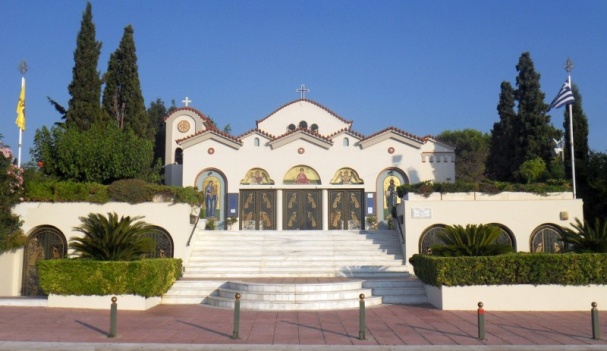           ΙΕΡΟΣ ΝΑΟΣ ΑΓΙΟΥ ΠΑΝΤΕΛΕΗΜΟΝΟΣ              Κ. ΚΑΡΑΜΑΝΛΗ 4 , 16675  ΓΛΥΦΑΔΑ	 	      ΤΗΛ :  210-96.26.443,  ΑΡΙΘΜΟΣ ΠΡΩΤΟΚΟΛΛΟΥ: 54						ΓΛΥΦΑΔΑ,  10.4.2022Προς Την κ. Διευθύντριαν καιτους κ. Διδασκάλους και Διδασκάλισσες του 2ου Δημοτικού  Γλυφάδας 	Με αφορμή την ολοκλήρωση του εκκλησιασμού των μαθητών του Σχολείου σας για την περίοδο του φετινού Πάσχα, αισθανόμαστε την ανάγκη τόσο να σας ευχαριστήσουμε για την υποδειγματική σας συνεργασία, όσο, και κυρίως, να σας συγχαρούμε για το ήθος που εμπνέετε στους μαθητές σας. Ήθος που αποτυπώθηκε στον τρόπο παρουσίας των παιδιών, όλων ανεξαιρέτως των τμημάτων, κατά τη διάρκεια του εκκλησιασμού.Ολόθερμα ευχόμαστε υγεία και ειρήνη στις  οικογένειές σας!					ΚΑΛΟ ΠΑΣΧΑ!				        ΚΑΛΗ ΑΝΑΣΤΑΣΗ!					  Ο Εφημέριος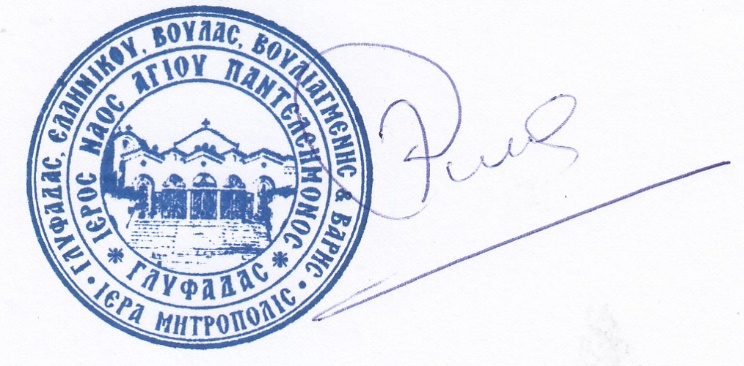           			       π. Αθανάσιος Χατζής 	